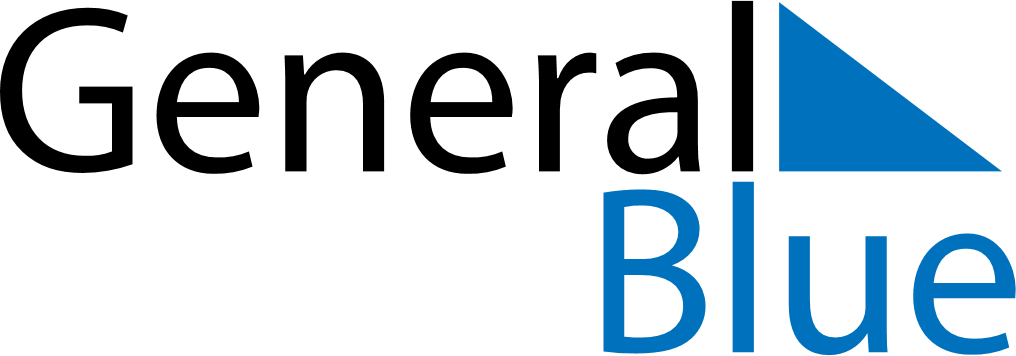 October 2029October 2029October 2029October 2029SpainSpainSpainMondayTuesdayWednesdayThursdayFridaySaturdaySaturdaySunday1234566789101112131314Fiesta Nacional de España15161718192020212223242526272728293031